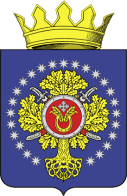 УРЮПИНСКИЙ МУНИЦИПАЛЬНЫЙ РАЙОНВОЛГОГРАДСКОЙ ОБЛАСТИУРЮПИНСКАЯ РАЙОННАЯ ДУМАР Е Ш Е Н И Е02 декабря 2019 года	                  № 3/21О внесении изменений в Положение о Почетной грамотеи Благодарственном письме главы Урюпинского муниципальногорайона и Почетной грамоте и Благодарственном письме Урюпинской районной Думы, утвержденное решением  Урюпинской районной Думыот 31 марта 2011 года № 21/177        Рассмотрев обращение главы Урюпинского муниципального района о внесении изменений в Положение о Почетной грамоте и Благодарственном письме главы Урюпинского муниципального района и Почетной грамоте и Благодарственном письме Урюпинской районной Думы, утвержденное решением  Урюпинской районной Думы от 31 марта 2011 года № 21/177 (в редакции решения Урюпинской районной Думы от 07 сентября 2012 года          № 41/353), Урюпинская районная Дума РЕШИЛА:         1. Внести  в Положение о Почетной грамоте и Благодарственном письме главы Урюпинского муниципального района и Почетной грамоте и Благодарственном письме Урюпинской районной Думы следующие  изменения:        1.1. Пункт 6 исключить        1.2. Пункт 7 исключить;        1.3. Пункт 8 исключить;        1.4. Пункт 9 исключить;        1.5. В пункте 10:        в абзаце втором слова «заместителей главы администрации» заменить словами  «заместителей главы»;        в абзаце третьем слова «заместителем главы администрации» заменить словами «заместителем главы»;        1.6. В пункте 18 слова «заместителями главы администрации» заменить словами «заместителями главы».         2. Настоящее решение вступает в силу с 01 января 2020 года.         3. Направить настоящее решение главе Урюпинского муниципального района для подписания и опубликования в установленном порядке.              Председатель 		                                         Глава			Урюпинской районной Думы         Урюпинского муниципального района                                                               Т.Е. Матыкина                                                      А.И. Феронов